Scripture Readings for November 28th - First Sunday in AdventJeremiah 33:14–16; Psalm 25:1–9; 1 Thessalonians 3:9–13; Luke 21:25–36ALMIGHTY God, give us grace that we may cast away the works of darkness, and put upon us the armour of light, now in the time of this mortal life, in which thy Son Jesus Christ came to visit us in great humility; that in the last day, when he shall come again in his glorious Majesty, to judge both the quick and the dead, we may rise to the life immortal; through him who liveth and reigneth with thee and the Holy Spirit, now and ever. Amen (Collect for the First Sunday in Advent, BCP)Sunday December 5th 	Advent 2 – 10:30 a.m.Purple, Holy EucharistSunday, December 12th - 	Advent 3 – 10:30 a.m.Candles in Memory - 7:00 p.m.Saturday, December 18th -	Holly Tea – 2:30 p.m. to 4:30 p.m.				Details to follow 
Welcome to theParish of St. John the EvangelistConception Bay South, NLNovember 28, 2021www.stjohntheevangelistnl.comFacebook: SJTE Topsail Office email:  sjtetopsail@nfld.net Office phone number: (709) 834-2336Address:  P.O. Box 13033, CBS, NL, A1W 2K1E-transfer:  sjtetopsail@nfld.netPriest-in-Charge Email: jotienoel@gmail.com Rector’s Cell: (709) 325-2366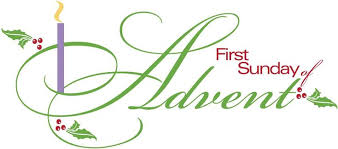 The Bulletin is given to the Glory of Godand in Loving Memory of:Allan ChaytorbyDonna GruchyOur Parish Mission Statement We believe in nurturing a community of faith dedicated to inclusion, support and sharing the story of God's love with all people regardless of the stage of their spiritual journeyWelcome to all who are joining us for worship this morning – in person and online, as we come together to praise and worship God. We hope this service will be a blessing to you. We offer the invitation for you to join our wide and varied parish family life – worship, fellowship, nurturing or mission.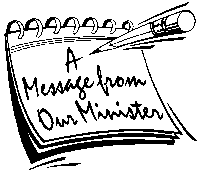 Advent – Happy New Year!O Wisdom, from the mouth of the Most High, you reign over all things to the ends of the earth: come and teach us how to live.O Lord, and head of the house of Israel, you appeared to Moses in the fire of the burning bush and you gave the law on Sinai: come with outstretched arm and ransom us.O Branch of Jesse, standing as a sign among the nations, all kings will keep silence before you and all peoples will summon you to their aid: come, set us free and delay no more.O Key of David and sceptre of the house of Israel, you open and none can shut; you shut and none can open: come and free the captives from prison.O Morning Star, splendour of the light eternal and bright Sun of righteousness: come and enlighten all who dwell in darkness and in the shadow of death.O King of the nations, you alone can fulfil their desires: Cornerstone, you make opposing nations one: come and save the creature you fashioned from clay.O Emmanuel, hope of the nations and their Saviour: come and save us, Lord our God.The above petitions comprise the Litany for Advent in the Book of Alternative Services. The seven petitions actually reference the Great O Antiphons. The importance of the "O Antiphons" is twofold. First, each one is a title for the Messiah. Secondly, each one refers to the prophecy of Isaiah of the coming of the Messiah. As we begin our preparation for Christmas let us be reminded that the prophesy and expectation for a messiah reaches back hundreds of years before the birth of Jesus. In the midst of life in the present day with all it joys and sorrows we slowly turn our gaze towards the Creche with hope and expectation. Lord Jesus, Come Soon.Reverend Jotie, TSSFThe Anglican Cycle of Prayer	Tri-Diocesan IntercessionsParish of Trinitiy/Port RextonDeacon-in-Charge – The Rev. John SparkesParish of TwillingatePriest-in-Charge- The Rev. Christine Hoffe, Deacon: Gerry PoirierPeople who are sick who have asked us to pray for themSalem, Michael C., Eleanor M., Fred T., Phyllis H. & Lorraine G.****Advent Sunday Services – As is our custom we will worship in Advent using a series of Celebrations of the Holy Eucharist prepared by the Reverend Dr. Boyd Morgan, former Liturgy Professor and Provost of Queen’s College. Each of these services facilitates an Advent theme that attempts to help the faith community prepare for the celebration of Christmas.Sunday, December 5, Advent 2 – next Sunday we plan to offer a Godly Play type story in place of our Sermon. The intention is to make this Sunday reflect what we have been observing on the first Sunday of the month – Family Service. Yes, we will be marking Birthdays as well. Being the First Sunday of the month, please bring along your recyclables and your donation to the Food Bank.A Note from the Treasurer:Please ensure your envelope number is on all financial correspondence so that we can credit your account for income tax purposes.RecyclingWe have a recycling account at the recycling depot in Manuels. If you have recyclables that you would like to donate you can drop them off under the number 8342336. Candles in MemoryOur annual candles in memory service will take place on Sunday December 12th at 7:00 p.m. To light a candle or have a candle lit in memory of a loved one please call the parish office at 834-2336 or email sjtetopail@nfld.net by Wednesday, December 8th.